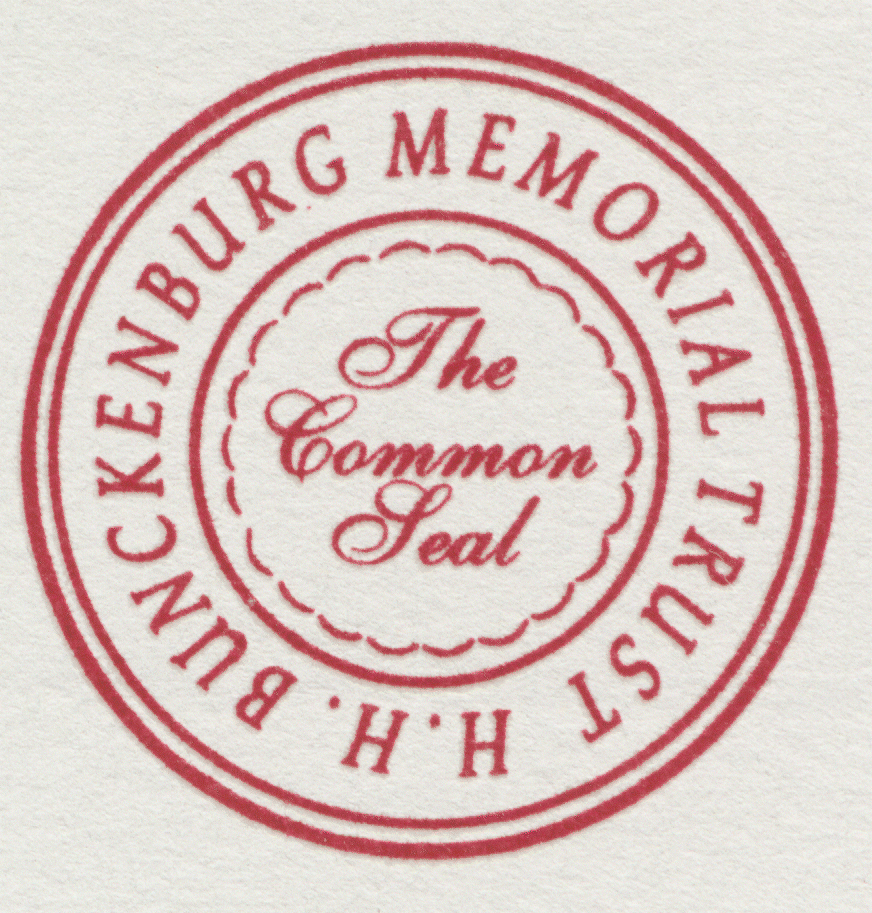 H. H. Bunckenburg Memorial Trust Bursary Application FormNote: This award is only available to members of NZIQSPERSONAL DETAILSName:	Home Address:	Term Address (if different to above):Mobile:	Home Telephone:	Email Address:	QUALIFICATIONSNZ Diploma in Construction (QS Strand)     or National Diploma in Quantity Surveying  Year Obtained:  Tertiary Institute Other Qualifications:  A copy of your academic record must be attached to support the above qualificationsREFERENCESPlease nominate two people as referees below.  Ask them to provide confidential written comments about your character and achievements, as well as your academic ability and potential, and to email their reference directly to comms@nziqs.co.nz or post to HH Bunckenburg Trust, c/- NZIQS, PO Box 10469. The Terrace, Wellington, 6143. Referee #1	                                   Referee #2Name:              Name:             Address:          Address:          Phone:             Phone:             STUDY PROGRAMMEWhere will you be studying?               What is the degree?                              What Papers will you be taking?	FINANCIAL ASSISTANCEHave you applied for or been awarded any other bursaries or scholarships?  YES     NO  If YES, please provide details:	SUPPORTING STATEMENTSAll applicants must include the following statements with your application:Confirmation that you are a New Zealand citizen or hold permanent residency.Confirmation that you hold the NZ Diploma in Construction (QS Strand) or National Diploma in Quantity Surveying.A copy of your academic record.A detailed statement explaining why you need a bursary and how it will be used if granted (e.g. living expenses, travel costs, course costs, tuition fees).A description of your interests, achievements and extra-curricular activities.A description of any plans for further study or career plans you may have, as well as any other information you would like to include in support of your application.DECLARATIONI declare that the above information is complete and correct.Signature			Date	Name:	Note it is the responsibility of the applicant to provide all the information requested.  Applicants must complete this form personally and answer all questions.  If incorrect or misleading information is given, applicants may be disqualified from the bursary.Send completed applications to:mike.evans@nziqs.co.nz or to HH Bunckenburg Trust, c/- NZIQS, PO Box 10469, Wellington, 6143Applications must be received by 5:00 pm Friday 29 February 2024